დანართი №4   *საბანკო რეკვეზიტები, რომელზეც საჭიროების შემთხვევაში  განხორციელდება ცენტრის მხრიდან თანხის დაბრუნება:									       (მიმღების ბანკი)									       (მიმღების ანგარიში)									(მიმღების სახელი)		განცხადება(განათლების მიღების ფაქტის დადასტურების შესახებ)გთხოვთ, ჩემს მიერ წარმოდგენილი დოკუმენტის/დოკუმენტების  საფუძველზე მოახდინოთ  განათლების მიღების ფაქტის დადასტურება.დოკუმენტის მფლობელი_____                           ___________________________________             __                                                                                                                     (სახელი, გვარი) ლტოლვილის/იძულებით გადაადგილებული პირის ლიკვიდირებულ/საგანმანათლებლო საქმიანობაშეწყვეტილ დაწესებულებაში მიღებული განათლების აღიარების მიზნით:საგანმანათლებლო დაწესებულების სახელწოდება: ______________________________________________________________________________________________________________________________                                                                               __სწავლის პერიოდი (წლები):_____________________________       _____________________________             ინფორმაცია მინიჭებული კვალიფიკაციის შესახებ:                                                                                            ________________                                                                                                                    __________                                                                          (მაგ.: სამართლის ბაკალავრი)თუ აღნიშნული კვალიფიკაციის ფარგლებში განათლებას იღებდით სხვა დაწესებულებაში/დაწესებულებებში, გთხოვთ, მიუთითოთ  დასახელებები წლების მიხედვით: -----------------------------------------------------------------------------------------------------------------------------------------------------------------------------------------------------------------------------მიუთითეთ მიღებული განათლების დამადასტურებელი ნებისმიერი დოკუმენტის ან ინფორმაციის შესახებ (მათ შორის: შემდგომი განათლების, სამუშაო გამოცდილებისა და იმ პირთა შესახებ, რომელთაც შეუძლიათ, დაადასტურონ მითითებულ საგანმანათლებლო დაწესებულებაში თქვენ მიერ განათლების მიღების ფაქტი):_________________________________________________________________________________________________________________________________________________________________________________________________________________________________________________________________________________________________________________________________________________________________________                                                                                                                          ___________________________________________________________________________________________                                                                                                                                                          ___დამატებითი მოთხოვნა:მზა დოკუმენტს გაიტანს განცხადებაზე ხელმოწერით ვადასტურებ, რომ პასუხისმგებლობას ვკისრულობ ჩემ/დოკუმენტის მფლობელის მიერ მოწოდებული ინფორმაციის სისწორეზე და ცენტრს ვანიჭებ უფლებამოსილებას, ამ განცხადების მოთხოვნის ფარგლებში, გაეცნოს, გამოითხოვოს და დაამუშავოს ჩემი პერსონალური ინფორმაცია.        გამომიგზავნეთ ფოსტითმზა დოკუმენტს გაიტანს   _______          _             ____                                                                  დანართი:  _____  ფურცელი.თარიღი: _____________                                                            ____________________________________                                                                                                    /განმცხადებლის ხელმოწერა/                                                                                    განცხადება ჩავიბარე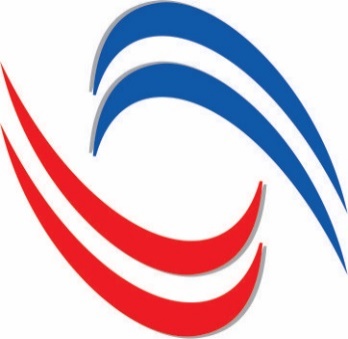 სსიპ − განათლების ხარისხისგანვითარების ეროვნულ ცენტრს(განმცხადებლის სახელი, გვარი)(პირადი/პასპორტის ნომერი)(ფაქტობრივი  მისამართი)(იურიდიული  მისამართი)(ტელეფონის ნომერი)(ელექტრონული ფოსტა)